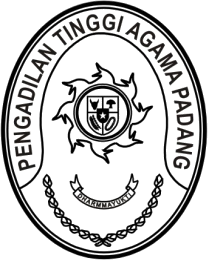 MAHKAMAH AGUNG REPUBLIK INDONESIADIREKTORAT JENDERAL BADAN PERADILAN AGAMAPENGADILAN TINGGI AGAMA PADANGJalan By Pass KM 24, Batipuh Panjang, Koto TangahKota Padang, Sumatera Barat 25171 www.pta-padang.go.id, admin@pta-padang.go.idNomor     	:        /W3-A/OT1.6/I/2024	 Januari 2024Hal	: BiasaLampiran	: 1(Satu)  BerkasPerihal	:	Undangan Yth. Tim Penyusun LKP Tahun 2023 (daftar nama terlampir)Assalamu’alaikum Wr. WbSehubungan dengan SK Ketua Pengadilan Tinggi Agama Padang Nomor: 0177/KPTA.W3-A/OT1.6/I/2024 tentang Pembentukan Tim Penyusun Laporan Pelaksanaan Kegiatan (LPK) Tahun 2023, dengan ini kami mengundang Saudara untuk mengikuti Rapat, yang InsyaAllah akan dilaksanakan pada :Hari / tanggal		: Rabu / 10 Januari 2024	waktu		: 10.00 WIB s.d. selesai 	Tempat		: Ruang Command Center Pengadilan Tinggi Agama Padang Agenda		: Pembahasan Penyusunan LPK Tahun 2023.Demikian disampaikan dan terima kasih.WassalamKetua Tim Penyusun LPKMukhlisLAMPIRAN NOMOR	  :      /W3-A/OT1.6/I/2024TANGGAL: 9 JANUARI 2024Yth. Dra. Hj. Rosliani, S.H., M.A.Drs, SyafruddinIsmail, S.H.I, M.A.H. Damris, S.H.H. Masdi, S.H.Elvi Yunita, S.H., M.H.Millia Sufia, S.E.,S.H.,M.M.Rifka Hidayat, S.H.Nurasiyah Handayani Rangkuti, S.H.Dra. SyuryatiM. Yazid, ZA., S.H., M.H.Riswan, S.H.Hj. Alifah, S.H.Drs. MawardiNora Oktavia, S.H.H. Kutung Saraini, S. AgEnjer Sades, S.H.Drs. DaryamurniNelly Oktavia, S.H.Aidil Akbar, S.E.Berki Rahmat, S.Kom.Elsa Rusdiana, S.E.Mursyidah, S.AP.Arya Jaya Shentika, S.H.Masfadhlul Karmi, S.A.P.Jelsita Novi, S.H.Riccelia Junifa S.E.Yasirli Amri, S.Kom.Ade Armawi Paypas, S.KomEfri SukmaFitrya Rafani, S.KomNovia Mayasari, S.E.Yova Nelindy, A.MdRinaldi Orlando, A.Md.A.B.Fitria Irma Ramadhani Lubis, A.Md.A,B.Richa Meiliyana Rachmawati, A.Md.A.BNella Agustri, S.E.Nurfadilla S.I.P.